
ՀԱՅԱՍՏԱՆԻ ՀԱՆՐԱՊԵՏՈՒԹՅԱՆ ՏԱՎՈՒՇԻ ՄԱՐԶԻ ԲԵՐԴ ՀԱՄԱՅՆՔ 
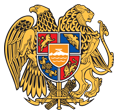 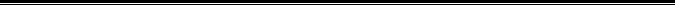 ԱՐՁԱՆԱԳՐՈՒԹՅՈՒՆ N 4
10 ՀՈՒՆԻՍԻ 2021թվական
ԱՎԱԳԱՆՈՒ ՀԵՐԹԱԿԱՆ ՆԻՍՏԻՀամայնքի ավագանու նիստին ներկա էին ավագանու 13 անդամներից 8-ը, բացակա էին` Հայրիկ Ղազարյանը, Հայկ Ղավալյանը, Արտյոմ Պողոսյանը, Արթուր Սաֆարյանը, Վահրամ ՍուքիասյանըՀամայնքի ղեկավարի հրավերով ավագանու նիստին մասնակցում էին`
Սամվել Հովսեփյան, Վաղարշակ Գրիգորյան, Հրաչ Ծատուրյան, Կոստյա Սարգսյան, Վահրամ ԶարգարյանՆիստը վարում էր  Բերդ համայնքի ղեկավար` Հարություն Մանուչարյանը:Նիստը արձանագրում էր աշխատակազմի քարտուղար` Հասմիկ Մելիքյանը:Լսեցին
ՀՀ ՏԱՎՈՒՇԻ ՄԱՐԶԻ ԲԵՐԴ ՀԱՄԱՅՆՔԻ ԱՎԱԳԱՆՈՒ 2021 ԹՎԱԿԱՆԻ ՀՈՒՆԻՍԻ 10-Ի ՀԵՐԹԱԿԱՆ ՆԻՍՏԻ ՕՐԱԿԱՐԳԸ ՀԱՍՏԱՏԵԼՈՒ ՄԱՍԻՆ /Զեկ. ՀԱՐՈՒԹՅՈՒՆ ՄԱՆՈՒՉԱՐՅԱՆ/Ղեկավարվելով <<Տեղական ինքնակառավարման մասին>> ՀՀ օրենքի 14-րդ հոդվածի 6-րդ մասի պահանջներովՀամայնքի ավագանին որոշում է՝  Հաստատել Բերդ համայնքի ավագանու նիստի հետևյալ օրակարգը.ՀՀ Տավուշի մարզի Բերդ համայնքի ավագանու 2020 թվականի դեկտեմբերի 01-ի <<ՀՀ Տավուշի մարզի Բերդ համայնքի 2021 թվականի տեղական բյուջեն հաստատելու մասին>> N 60-Ն որոշման մեջ փոփոխություններ կատարելու մասին:
                                                    /Զեկ.Կ.Սարգսյան/ՀՀ Տավուշի մարզի Բերդ համայնքի ավագանու 2020 թվականի դեկտեմբերի 01-ի <<ՀՀ Տավուշի մարզի Բերդի համայնքապետարանի աշխատակազմի կառուցվածքը, աշխատակիցների թվաքանակը, հաստիքացուցակը և պաշտոնային դրույքաչափերը հաստատելու մասին>> N 57-Ա որոշման մեջ փոփոխություններ կատարելու մասին:
                                                   /Զեկ.Հ.Մելիքյան/Բերդ համայնքի բնակիչների անվամբ գրանցված փոխադրամիջոցների գույքահարկի տույժերը զեղչելու մասին:
                                                   /Զեկ.Հ.Մանուչարյան/Շվեյցարիայի զարգացման գործակալության և Գերմանիայի Դաշնության տնտեսական զարգացման և համագործակցության նախարարության կողմից Հայաստանի համայնքներին՝ COVID համավարակով պայմանավորված դժվարություններին դիմագրավելու նպատակով կազմակերպված դրամաշնորհային մրցույթին մասնակցելու համաձայնություն տալու մասին:
                                                     /Զեկ.Ս.Հովսեփյան/Հայաստանի տարածքային զարգացման հիմնադրամին ՀՀ Տավուշի մարզի Բերդ համայնքի համար մասնակցության հայտեր ներկայացնելու նպատակով նախաձեռնող խումբ ստեղծելու մասին:
                                                     /Զեկ.Ս.Հովսեփյան/Բերդ համայնքի ավագանու 2021 թվականի ապրիլի 22-ի N 56-Ա <<ՀՀ վիճակագրական կոմիտեի Տավուշի մարզային վարչությանը վարձակալությամբ տարածք տրամադրելու մասին>> որոշման մեջ փոփոխություններ կատարելու մասին:      
                                                     /Զեկ.Վ.Գրիգորյան/Բերդ համայնքի ավագանու 2021 թվականի ապրիլի 22-ի N 53-Ա <<ԲՆԱԿԱՎԱՅՐԵՐԻ ՀԱՍԱՐԱԿԱԿԱՆ ԿԱՌՈՒՑԱՊԱՏՄԱՆ ՀՈՂԱՄԱՍԵՐԻՑ 0.0051 ՀԱ ՄԱԿԵՐԵՍՈՎ 11-030-0030-0056 ԾԱԾԿԱԳՐՈՎ ՀՈՂԱՄԱՍՆ ԱՃՈՒՐԴՈՎ ՕՏԱՐԵԼՈՒ ՄԱՍԻՆ>> որոշման վերնագրի մեջ փոփոխություն կատարելու մասին: 
                                                     /Զեկ.Վ.Գրիգորյան/ՀՀ Տավուշի մարզի Բերդ համայնքի սեփականություն հանդիսացող բնակելի տունը և ծածկը հողամասով Դավիթ Գրիգորի Հարությունյանին օտարելու մասին: 
                                                     /Զեկ.Վ.Գրիգորյան/ՀՀ Տավուշի մարզի Բերդ համայնքի սեփականություն հանդիսացող ավտոտնակը հողամասով Անիկ Էդիկի Զաքարյանին օտարելու մասին: 
                                                     /Զեկ.Վ.Գրիգորյան/ՀՀ Տավուշի մարզի Բերդ համայնքի սեփականություն հանդիսացող հենապատը հողամասով Սուրեն Սամվելի Հովակիմյանին օտարելու մասին: 
                                                     /Զեկ.Վ.Գրիգորյան/Բնակավայրերի հասարակական կառուցապատման հողամասերից 0.0053 հա մակերեսով 11-002-0106-0059 ծածկագրով հողամասն աճուրդային կարգով օտարելու մասին:
                                                     /Զեկ.Վ.Գրիգորյան/Բնակավայրերի բնակելի կառուցապատման հողամասերից 0.00204  հա մակերեսով 11-002-0040-0066 ծածկագրով հողամասն աճուրդային կարգով օտարելու մասին:
                                                     /Զեկ.Վ.Գրիգորյան/Բնակավայրերի բնակելի կառուցապատման հողամասերից 0.08074  հա մակերեսով 11-002-0100-0034 ծածկագրով հողամասն աճուրդային կարգով օտարելու մասին:
                                                     /Զեկ.Վ.Գրիգորյան/Բնակավայրերի բնակելի կառուցապատման հողամասերից 0.0038  հա մակերեսով հողամասն աճուրդային կարգով օտարելու մասին:
                                                     /Զեկ.Վ.Գրիգորյան/ՀՀ Տավուշի մարզի Բերդ համայնքի Բերդ քաղաքի վարչական սահմանում գտնվող և որպես «ԱՆՀԱՅՏ» քաղաքացու սեփականություն փոխանցված
գյուղատնտեսական նշանակության վարելահողերը համայնքային սեփականություն ճանաչելու և աճուրդային կարգով օտարելու մասին:
                                                     /Զեկ.Վ.Գրիգորյան/ՀՀ Տավուշի մարզի Բերդ համայնքի սեփականություն հանդիսացող ավտոտնակը հողամասով Արտաշ Իվանի Ղուկասյանին օտարելու մասին: 
                                                     /Զեկ.Վ.Գրիգորյան/Բնակավայրերի հասարակական կառուցապատման հողամասերից 0.0055  հա մակերեսով հողամասն աճուրդային կարգով օտարելու մասին:
                                                     /Զեկ.Վ.Գրիգորյան/Որոշումն ընդունված է. / որոշում N 57-Ա/Լսեցին
ՀՀ ՏԱՎՈՒՇԻ ՄԱՐԶԻ ԲԵՐԴ ՀԱՄԱՅՆՔԻ ԱՎԱԳԱՆՈՒ 2020 ԹՎԱԿԱՆԻ ԴԵԿՏԵՄԲԵՐԻ 01-Ի &lt;&lt;ՀՀ ՏԱՎՈՒՇԻ ՄԱՐԶԻ ԲԵՐԴ ՀԱՄԱՅՆՔԻ 2021 ԹՎԱԿԱՆԻ ՏԵՂԱԿԱՆ ԲՅՈՒՋԵՆ ՀԱՍՏԱՏԵԼՈՒ ՄԱՍԻՆ&gt;&gt; N 60-Ն ՈՐՈՇՄԱՆ ՄԵՋ ՓՈՓՈԽՈՒԹՅՈՒՆՆԵՐ ԿԱՏԱՐԵԼՈՒ ՄԱՍԻՆ /Զեկ. ԿՈՍՏՅԱ ՍԱՐԳՍՅԱՆ/Ղեկավարվելով «Նորմատիվ իրավական ակտերի մասին» ՀՀ օրենքի 34-րդ հոդվածով, «Տեղական ինքնակառավարման մասին» ՀՀ օրենքի 18-րդ հոդվածի 1-ին մասի 5-րդ կետով և «ՀՀ բյուջետային համակարգի մասին» ՀՀ օրենքի 32-րդ հոդվածի պահանջներովՀամայնքի ավագանին որոշում է`1.ՀՀ Տավուշի մարզի Բերդ համայնքի ավագանու 2020 թվականի դեկտեմբերի 01-ի <<ՀՀ Տավուշի մարզի Բերդ համայնքի 2021 թվականի տեղական բյուջեն հաստատելու մասին>> N 60-Ն որոշման մեջ կատարել հետևյալ փոփոխությունները՝1) որոշման 1-ին մասի 1-ին կետում «1378071.2»  թվերը փոխարինել «1376565.4» թվերով.
2) որոշման 1-ին մասի 2-րդ կետում «1572761.5»  թվերը փոխարինել «1571255.6» թվերով:2.Սույն որոշումն ուժի մեջ է մտնում որոշման ընդունման մասին իրազեկելու օրվանից:Որոշումն ընդունված է. / որոշում N 58-Ն/Լսեցին
ՀՀ ՏԱՎՈՒՇԻ ՄԱՐԶԻ ԲԵՐԴ ՀԱՄԱՅՆՔԻ ԱՎԱԳԱՆՈՒ 2020 ԹՎԱԿԱՆԻ ԴԵԿՏԵՄԲԵՐԻ 01-Ի &lt;&lt;ՀՀ ՏԱՎՈՒՇԻ ՄԱՐԶԻ ԲԵՐԴԻ ՀԱՄԱՅՆՔԱՊԵՏԱՐԱՆԻ ԱՇԽԱՏԱԿԱԶՄԻ ԿԱՌՈՒՑՎԱԾՔԸ, ԱՇԽԱՏԱԿԻՑՆԵՐԻ ԹՎԱՔԱՆԱԿԸ, ՀԱՍՏԻՔԱՑՈՒՑԱԿԸ ԵՎ ՊԱՇՏՈՆԱՅԻՆ ԴՐՈՒՅՔԱՉԱՓԵՐԸ ՀԱՍՏԱՏԵԼՈՒ ՄԱՍԻՆ&gt;&gt; N 57-Ա ՈՐՈՇՄԱՄԲ ՀԱՍՏԱՏՎԱԾ ՀԱՎԵԼՎԱԾ ԹԻՎ 2-Ի ՄԵՋ ՓՈՓՈԽՈՒԹՅՈՒՆ ԿԱՏԱՐԵԼՈՒ ՄԱՍԻՆ /Զեկ. ՀԱՐՈՒԹՅՈՒՆ ՄԱՆՈՒՉԱՐՅԱՆ/Ղեկավարվելով «Տեղական ինքնակառավարման մասին» օրենքի 18-րդ հոդվածի 1-ին մասի 28-րդ կետով, «Նորմատիվ իրավական ակտերի մասին» ՀՀ օրենքի 33-րդ հոդվածի 1-ին մասի 1-ին և 3-րդ կետերով, 34-րդ հոդվածի 1-ին և 2-րդ մասերի դրույթներով և հիմք ընդունելով ՀՀ վարչապետի 2019 թվականի հոկտեմբերի 15-ի N  02/16.4/46533-2019, 2020 թվականի օգոստոսի 4-ի N 02/16.4/36063-2020 և 2021 թվականի մարտի 30-ի N 02/16.4/9762-2021 հանձնարարականները, որ ՀՀ մարզերի համայնքապետարանների և Երևանի քաղաքապետարանի աշխատակազմերում դադարեցվում է ներքին աուդիտի ստորաբաժանումների գործունեությունըՀամայնքի ավագանին որոշում է`1.ՀՀ Տավուշի մարզի Բերդ համայնքի ավագանու 2020 թվականի դեկտեմբերի 01-ի <<ՀՀ Տավուշի մարզի Բերդի համայնքապետարանի աշխատակազմի կառուցվածքը, աշխատակիցների թվաքանակը, հաստիքացուցակը և պաշտոնային դրույքաչափերը հաստատելու մասին>> N 57-Ա որոշմամբ հաստատված  հավելված թիվ 2-ի որոշման մեջ կատարել հետևյալ փոփոխությունը՝1) Ներքին աուդիտի բաժին մասից հանել բաժնի պետի մեկ հաստիքը՝ 270000 աշխատավարձի ֆոնդով,2) Ներքին աուդիտի բաժին մասից հանել առաջատար մասնագետի մեկ հաստիքը՝ 145000 աշխատավարձի ֆոնդով:3) Հաստիքացուցակի վերջում ընդամենը տողի «16850099»  թվերը փոխարինել «16435099» թվերով:2.Առաջարկել Բերդ համայնքի ղեկավարին`Բերդի համայնքապետարանի աշխատակազմի համայնքային ծառայության պաշտոնների անվանացանկում համապատասխան փոփոխություններ կատարելու առաջարկությամբ մեկշաբաթյա ժամկետում սահմանված կարգով դիմել ՀՀ կառավարության լիազորված պետական կառավարման մարմին։3.Սույն որոշման 1-ին կետը ուժի մեջ է մտնում ՀՀ կառավարության լիազորած պետական կառավարման մարմնի կողմից համայնքային ծառայության պաշտոնների անվանացանկն հաստատելու մասին համապատասխան իրավական ակտն ուժի մեջ մտնելու պահից:Որոշումն ընդունված է. /կցվում է N ԱՐՁԱՆԱԳՐՈՒԹՅՈՒՆ 4/1/Լսեցին
ՀՀ ՏԱՎՈՒՇԻ ՄԱՐԶԻ ԲԵՐԴ ՀԱՄԱՅՆՔԻ ԲՆԱԿԻՉՆԵՐԻ ԱՆՎԱՄԲ ԳՐԱՆՑՎԱԾ ՓՈԽԱԴՐԱՄԻՋՈՑՆԵՐԻ ԳՈՒՅՔԱՀԱՐԿԻ ԱՐՏՈՆՈՒԹՅՈՒՆՆԵՐ ՏՐԱՄԱԴՐԵԼՈՒ ՄԱՍԻՆ /Զեկ. ՀԱՐՈՒԹՅՈՒՆ ՄԱՆՈՒՉԱՐՅԱՆ/ՀՀ Տավուշի մարզի Բերդ համայնքի տարբեր բնակավայրերի բնակիչներ դիմել են Բերդի համայնքապետարան, որ վճարել են իրենց կամ իրենց հարազատների անվամբ գրանցված գույքահարկի գծով առաջացած պարտքերը և խնդրել զեղչել առաջացած տույժերը:Ղեկավարվելով <<Գույքահարկի մասին>> ՀՀ օրենքի 15-րդ հոդվածի 3-րդ կետով և ՀՀ կառավարության 2012 թվականի հունիսի 22-ի N 822-Ն որոշմամբ հաստատված կարգի 3-րդ մասի 1-ին կետով, 5-րդ, 8-րդ մասերի պահանջներով և <<Գույքահարկի և հողի հարկի գծով առաջացած ապառքների մասին>> 28.04.2012թ. ՀՀ օրենքովՀամայնքի ավագանին որոշում է՝1.Մանվել Քոսակյանի անվամբ գրացված UAZ 3151-01 մակնիշի 34VZ477 պետհամարանիշով փոխադրամիջոցի գույքահարկի գծով կատարել զեղչ, առաջացած տույժի 7239 ՀՀ դրամի չափով:2.Ռուբեն Խլղաթյանի անվամբ գրացված VOLVO S60 2.5T մակնիշի 36AN681 պետհամարանիշով փոխադրամիջոցի գույքահարկի գծով կատարել զեղչ առաջացած տույժի 16535 ՀՀ դրամի չափով:3.Ռուբեն Խլղաթյանի անվամբ գրացված ՎԱԶ-2121 ՆԻՎԱ մակնիշի 59SL927 պետհամարանիշով փոխադրամիջոցի գույքահարկի գծով կատարել զեղչ առաջացած տույժի 48275 ՀՀ դրամի չափով:4. Վաչիկ Եսայանի անվամբ գրացված MERCEDES-BENA C180 մակնիշի 32SU650 պետհամարանիշով փոխադրամիջոցի գույքահարկի գծով կատարել զեղչ առաջացած տույժի 6279 ՀՀ դրամի չափով:5.Սույն որոշումն ուժի մեջ է մտնում ընդունմանը հաջորդող օրվանից:Որոշումն ընդունված է. / որոշում N 59-Ա/Լսեցին
ՇՎԵՅՑԱՐԻԱՅԻ ԶԱՐԳԱՑՄԱՆ ԳՈՐԾԱԿԱԼՈՒԹՅԱՆ ԵՎ ԳԵՐՄԱՆԻԱՅԻ ԴԱՇՆՈՒԹՅԱՆ ՏՆՏԵՍԱԿԱՆ ԶԱՐԳԱՑՄԱՆ ԵՎ ՀԱՄԱԳՈՐԾԱԿՑՈՒԹՅԱՆ ՆԱԽԱՐԱՐՈՒԹՅԱՆ ԿՈՂՄԻՑ ՀԱՅԱՍՏԱՆԻ ՀԱՄԱՅՆՔՆԵՐԻՆ՝ COVID ՀԱՄԱՎԱՐԱԿՈՎ ՊԱՅՄԱՆԱՎՈՐՎԱԾ ԴԺՎԱՐՈՒԹՅՈՒՆՆԵՐԻՆ ԴԻՄԱԳՐԱՎԵԼՈՒ ՆՊԱՏԱԿՈՎ ԿԱԶՄԱԿԵՐՊՎԱԾ ԴՐԱՄԱՇՆՈՐՀԱՅԻՆ ՄՐՑՈՒՅԹԻՆ ՄԱՍՆԱԿՑԵԼՈՒ ՀԱՄԱՁԱՅՆՈՒԹՅՈՒՆ ՏԱԼՈՒ ՄԱՍԻՆ /Զեկ. ՍԱՄՎԵԼ ՀՈՎՍԵՓՅԱՆ/Ղեկավարվելով «Տեղական ինքնակառավարման մասին» օրենքի 12-րդ հոդվածի 1-ին մասի 1-ին և 2-րդ կետերով սահմանված դրույթներով, 13-րդ հոդվածի 10-րդ մասի կարգավորումներովՀամայնքի ավագանին որոշում է՝1. Տալ համաձայնություն Բերդ համայնքին մասնակցելու Շվեյցարիայի զարգացման գործակալության և Գերմանիայի Դաշնության տնտեսական զարգացման և համագործակցության նախարարության կողմից Հայաստանի համայնքներին՝ COVID համավարակով պայմանավորված դժվարություններին դիմագրավելու համար հայտարարված դրամաշնորհային մրցույթին մասնակցելու և այդ նպատակով Գերմանիայի միջազգային համագործակցության ընկերության (ԳՄՀԸ) կողմից համայնքներում տնտեսական զարգացմանն ուղղված փոքր և միջին ծրագրերը իրականացնելու նպատակով համայնքներին տրամադրվող դրամաշնորհ ստանալու համար:2. Սույն որոշումն ուժի մեջ է մտնում պաշտոնական հրապարակմանը հաջորդող օրվանից:Որոշումն ընդունված է. / որոշում N 60-Ա/Լսեցին
ՀԱՅԱՍՏԱՆԻ ՏԱՐԱԾՔԱՅԻՆ ԶԱՐԳԱՑՄԱՆ ՀԻՄՆԱԴՐԱՄԻՆ ՀՀ ՏԱՎՈՒՇԻ ՄԱՐԶԻ ԲԵՐԴ ՀԱՄԱՅՆՔԻ ՀԱՄԱՐ ՄԱՍՆԱԿՑՈՒԹՅԱՆ ՀԱՅՏԵՐ ՆԵՐԿԱՅԱՑՆԵԼՈՒ ՆՊԱՏԱԿՈՎ ՆԱԽԱՁԵՌՆՈՂ ԽՈՒՄԲ ՍՏԵՂԾԵԼՈՒ ՄԱՍԻՆ /Զեկ. ՍԱՄՎԵԼ ՀՈՎՍԵՓՅԱՆ/Ղեկավարվելով «Տեղական ինքնակառավարման մասին» օրենքի 12-րդ հոդվածի 1-ին մասի 1-ին և 2-րդ կետերով սահմանված դրույթներով, 13-րդ հոդվածի 10-րդ մասի կարգավորումներովՀամայնքի ավագանին որոշում է՝Հայաստանի տարածքային զարգացման հիմնադրամին ՀՀ Տավուշի մարզի Բերդ համայնքի համար Սոցիալական Ներդրումների և Տարածքային Զարգացման ծրագրին մասնակցության հայտեր ներկայացնելու նպատակով ստեղծել նախաձեռնող խումբ՝ համաձայն հավելվածի:Հանձնարարել նախաձեռնող խմբին՝ նախապատրաստել ծրագրի նախնական տարբերակը ՀՏԶՀ-ի կողմից առաջարկվող չափանիշներին համապատասխան:Ծրագրի ընտրության և նախապատրաստման ընթացում կազմակերպել քննարկումներ և լսումներ համայնքի բնակավայրերում, բնակչությանը տրամադրել մանրամասն տեղեկատվություն ծրագրի և նրա նախապատրաստման ընթացքի մասին:Լիազորել նախաձեռնող խմբի անդամներին՝ Սոցիալական Ներդրումների և Տարածքային Զարգացման ծրագրի առաջարկը ներկայացնել ՀՏԶՀ-ին:Սույն որոշումն ուժի մեջ է մտնում պաշտոնական հրապարակման օրվանից:Որոշումն ընդունված է. / որոշում N 61-Ա/Լսեցին
ԲԵՐԴ ՀԱՄԱՅՆՔԻ ԱՎԱԳԱՆՈՒ 2021 ԹՎԱԿԱՆԻ ԱՊՐԻԼԻ 22-Ի N 56-Ա &lt;&lt; ՀՀ ՎԻՃԱԿԱԳՐԱԿԱՆ ԿՈՄԻՏԵԻ ՏԱՎՈՒՇԻ ՄԱՐԶԱՅԻՆ ՎԱՐՉՈՒԹՅԱՆԸ ՎԱՐՁԱԿԱԼՈՒԹՅԱՄԲ ՏԱՐԱԾՔ ՏՐԱՄԱԴՐԵԼՈՒ ՄԱՍԻՆ&gt;&gt; ՈՐՈՇՄԱՆ ՄԵՋ ՓՈՓՈԽՈՒԹՅՈՒՆՆԵՐ ԿԱՏԱՐԵԼՈՒ ՄԱՍԻՆ /Զեկ. ՎԱՂԱՐՇԱԿ ԳՐԻԳՈՐՅԱՆ/Ղեկավարվելով «Նորմատիվ իրավական ակտերի մասին» օրենքի 33-34-րդ հոդվածներովՀամայնքի ավագանին որոշում է՝1. Բերդ համայնքի ավագանու 2021 թվականի ապրիլի 22-ի N 56-Ա <<ՀՀ վիճակագրական կոմիտեի Տավուշի մարզային վարչությանը վարձակալությամբ տարածք տրամադրելու մասին>> որոշման մեջ կատարել հետևյալ փոփոխությունները`1) որոշման 1-ին մասի 2-րդ կետում՝ «13818» թիվը փոխարինել «13113» թվով, իսկ «տասներեք ամբողջ ութ հարյուր տասնութ» բառերը փոխարինել «տասներեք հազար հարյուր տասներեք» բառերով,2) որոշման 1-ին մասի 2-րդ կետում՝ «165816» թիվը փոխարինել «157356» թվով, իսկ «մեկ հարյուր վաթսունհինգ հազար ութ հարյուր տասնվեց» բառերը փոխարինել «մեկ հարյուր հիսունյոթ հազար երեք հարյուր հիսունվեց» բառերով:2. Սույն որոշումն ուժի մեջ է մտնում որոշման ընդունման մասին իրազեկելու օրվան հաջորդող օրվանից:Որոշումն ընդունված է. / որոշում N 62-Ա/Լսեցին
ԲԵՐԴ ՀԱՄԱՅՆՔԻ ԱՎԱԳԱՆՈՒ 2021 ԹՎԱԿԱՆԻ ԱՊՐԻԼԻ 22-Ի N 53-Ա &lt;&lt;ԲՆԱԿԱՎԱՅՐԵՐԻ ՀԱՍԱՐԱԿԱԿԱՆ ԿԱՌՈՒՑԱՊԱՏՄԱՆ ՀՈՂԱՄԱՍԵՐԻՑ 0.0051 ՀԱ ՄԱԿԵՐԵՍՈՎ 11-030-0030-0056 ԾԱԾԿԱԳՐՈՎ ՀՈՂԱՄԱՍՆ ԱՃՈՒՐԴՈՎ ՕՏԱՐԵԼՈՒ ՄԱՍԻՆ&gt;&gt; ՈՐՈՇՄԱՆ ՎԵՐՆԱԳՐԻ ՄԵՋ ՓՈՓՈԽՈՒԹՅՈՒՆ ԿԱՏԱՐԵԼՈՒ ՄԱՍԻՆ /Զեկ. ՎԱՂԱՐՇԱԿ ԳՐԻԳՈՐՅԱՆ/Ղեկավարվելով «Նորմատիվ իրավական ակտերի մասին» օրենքի 33-34-րդ հոդվածներովՀամայնքի ավագանին որոշում է՝1. Բերդ համայնքի ավագանու 2021 թվականի ապրիլի 22-ի N 53-Ա <<ԲՆԱԿԱՎԱՅՐԵՐԻ ՀԱՍԱՐԱԿԱԿԱՆ ԿԱՌՈՒՑԱՊԱՏՄԱՆ ՀՈՂԱՄԱՍԵՐԻՑ 0.0051 ՀԱ ՄԱԿԵՐԵՍՈՎ 11-030-0030-0056 ԾԱԾԿԱԳՐՈՎ ՀՈՂԱՄԱՍՆ ԱՃՈՒՐԴՈՎ ՕՏԱՐԵԼՈՒ ՄԱՍԻՆ>> որոշման վերնագրի մեջ կատարել հետևյալ փոփոխությունները`1) «0.0051» թվերը փոխարինել «0.07739» թվերով, իսկ «11-030-0030-0056» թվերը փոխարինել «11-002-0237-0021» թվերով:2. Սույն որոշումն ուժի մեջ է մտնում որոշման ընդունման մասին իրազեկելու օրվան հաջորդող օրվանից:Որոշումն ընդունված է. / որոշում N 63-Ա/Լսեցին
ՀՀ ՏԱՎՈՒՇԻ ՄԱՐԶԻ ԲԵՐԴ ՀԱՄԱՅՆՔԻ ՍԵՓԱԿԱՆՈՒԹՅՈՒՆԸ ՀԱՆԴԻՍԱՑՈՂ ԲՆԱԿԵԼԻ ՏՈՒՆԸ ԵՎ ԾԱԾԿԸ ՀՈՂԱՄԱՍՈՎ ԴԱՎԻԹ ԳՐԻԳՈՐԻ ՀԱՐՈՒԹՅՈՒՆՅԱՆԻՆ ՕՏԱՐԵԼՈՒ ՄԱՍԻՆ /Զեկ. ՎԱՂԱՐՇԱԿ ԳՐԻԳՈՐՅԱՆ/Ղեկավարվելով <<Տեղական ինքնակառավարման մասին>> ՀՀ օրենքի 18-րդ հոդվածի 1-ին մասի 21-րդ կետով, ՀՀ հողային օրենսգրքի 66-րդ հոդվածի 4-րդ կետով և ՀՀ կառավարության 18.05.2006թ. N 912-Ն որոշման 34-րդ կետով և 35-րդ կետի գ) ենթակետով, հաշվի առնելով, որ նշված կառույցը կառուցված չէ ՀՀ հողային օրենսգրքի 60-րդ հոդվածով սահմանված հողամասերի վրա, ինչպես նաև ինժեներատրանսպորտային օբյեկտների օտարման կամ անվտանգության գոտիներում, կառուցված չէ քաղաքաշինական նորմերի ու կանոնների էական խախտումներով, չի առաջացնում հարկադիր սերվիտուտ պահանջելու իրավունքՀամայնքի ավագանին որոշում է`1.ՀՀ Տավուշի մարզի Բերդ համայնքի վարչական սահմաններում գտնվող համայնքային սեփականություն հանդիսացող ՀՀ Տավուշի մարզ, Բերդ համայնք, Բերդ քաղաք, Մաշտոցի փողոց, թիվ 41/1 հասցեում գտնվող 30 ք.մ մակերեսով արտաքին չափերով և 25.79 ք.մ մակերեսով ներքին չափերով բնակելի տունը և ծածկը, 150570 /մեկ հարյուր հիսուն հազար հինգ հարյուր յոթանասուն/ ՀՀ դրամով և նրա պահպանման ու սպասարկման համար 53.1 ք.մ մակերեսով հողամասը՝ 153327 /մեկ հարյուր հիսուներեք հազար երեք հարյուր քսանյոթ/ ՀՀ դրամ կադաստրային արժեքով ուղղակի վաճառքի ձևով օտարել՝ Դավիթ Գրիգորի Հարությունյանին:2.Օրենքով սահմանված կարգով կնքել անշարժ գույքի առուվաճառքի պայմանագիր:3.Սույն որոշումից ծագող գույքային իրավունքների նոտարական ձևակերպման և պետական գրանցման հետ կապված վճարների ու տուրքերի վճարումը կատարվում է սույն որոշման 1-ին կետում նշված անձանց կողմից:4.Սույն որոշումն ուժի մեջ է մտնում որոշման ընդունման մասին իրազեկելու օրվանից:Որոշումն ընդունված է. / որոշում N 64-Ա/Լսեցին
ՀՀ ՏԱՎՈՒՇԻ ՄԱՐԶԻ ԲԵՐԴ ՀԱՄԱՅՆՔԻ ՍԵՓԱԿԱՆՈՒԹՅՈՒՆԸ ՀԱՆԴԻՍԱՑՈՂ ԱՎՏՈՏՆԱԿԸ ՀՈՂԱՄԱՍՈՎ ԱՆԻԿ ԷԴԻԿԻ ԶԱՔԱՐՅԱՆԻՆ ՕՏԱՐԵԼՈՒ ՄԱՍԻՆ /Զեկ. ՎԱՂԱՐՇԱԿ ԳՐԻԳՈՐՅԱՆ/Ղեկավարվելով <<Տեղական ինքնակառավարման մասին>> ՀՀ օրենքի 18-րդ հոդվածի 1-ին մասի 21-րդ կետով, ՀՀ հողային օրենսգրքի 66-րդ հոդվածի 4-րդ կետով և ՀՀ կառավարության 18.05.2006թ. N 912-Ն որոշման 34-րդ կետով և 35-րդ կետի գ) ենթակետով, հաշվի առնելով, որ նշված կառույցը կառուցված չէ ՀՀ հողային օրենսգրքի 60-րդ հոդվածով սահմանված հողամասերի վրա, ինչպես նաև ինժեներատրանսպորտային օբյեկտների օտարման կամ անվտանգության գոտիներում, կառուցված չէ քաղաքաշինական նորմերի ու կանոնների էական խախտումներով, չի առաջացնում հարկադիր սերվիտուտ պահանջելու իրավունքՀամայնքի ավագանին որոշում է`1.Բերդ համայնքի վարչական սահմաններում գտնվող համայնքային սեփականություն հանդիսացող Տավուշի մարզ, Բերդ համայնք, Բերդ քաղաք, Հայկ Նահապետի փողոց թիվ 12/1 հասցեում գտնվող 24,6 ք.մ մակերեսով արտաքին չափերով և 20.25 ք.մ մակերեսով ներքին չափերով ավտոտնակը՝ 27060 /քսանյոթ հազար վաթսուն/ ՀՀ դրամով և նրա պահպանման ու սպասարկման համար 24,6 ք.մ մակերեսով՝ 19926 /տասնինը հազար ինը հարյուր քսանվեց/ ՀՀ դրամ կադաստրային արժեքով ուղղակի վաճառքի ձևով օտարել՝ Անիկ Էդիկի Զաքարյանին:2.Օրենքով սահմանված կարգով կնքել անշարժ գույքի առուվաճառքի պայմանագիր:3.Սույն որոշումից ծագող գույքային իրավունքների նոտարական ձևակերպման և պետական գրանցման հետ կապված վճարների ու տուրքերի վճարումը կատարվում է սույն որոշման 1-ին կետում նշված անձանց կողմից:4.Սույն որոշումն ուժի մեջ է մտնում որոշման ընդունման մասին իրազեկելու օրվանից:Որոշումն ընդունված է. / որոշում N 65-Ա/Լսեցին
ՀՀ ՏԱՎՈՒՇԻ ՄԱՐԶԻ ԲԵՐԴ ՀԱՄԱՅՆՔԻ ՍԵՓԱԿԱՆՈՒԹՅՈՒՆԸ ՀԱՆԴԻՍԱՑՈՂ ՀԵՆԱՊԱՏԸ ՀՈՂԱՄԱՍՈՎ ՍՈՒՐԵՆ ՍԱՄՎԵԼԻ ՀՈՎԱԿԻՄՅԱՆԻՆ ՕՏԱՐԵԼՈՒ ՄԱՍԻՆ /Զեկ. ՎԱՂԱՐՇԱԿ ԳՐԻԳՈՐՅԱՆ/Ղեկավարվելով <<Տեղական ինքնակառավարման մասին>> ՀՀ օրենքի 18-րդ հոդվածի 1-ին մասի 21-րդ կետով, ՀՀ հողային օրենսգրքի 66-րդ հոդվածի 4-րդ կետով և ՀՀ կառավարության 18.05.2006թ. N 912-Ն որոշման 34-րդ կետով և 35-րդ կետի գ) ենթակետով, հաշվի առնելով, որ նշված կառույցը կառուցված չէ ՀՀ հողային օրենսգրքի 60-րդ հոդվածով սահմանված հողամասերի վրա, ինչպես նաև ինժեներատրանսպորտային օբյեկտների օտարման կամ անվտանգության գոտիներում, կառուցված չէ քաղաքաշինական նորմերի ու կանոնների էական խախտումներով, չի առաջացնում հարկադիր սերվիտուտ պահանջելու իրավունքՀամայնքի ավագանին որոշում է`1.Բերդ համայնքի վարչական սահմաններում գտնվող համայնքային սեփականություն հանդիսացող Տավուշի մարզ, Բերդ համայնք, Բերդ քաղաք, Մաշտոցի փողոցի թիվ 84/70 հասցեում գտնվող 12,32 ք.մ մակերեսով արտաքին և ներքին չափերով հենապատը՝ 27104 /քսանյոթ հազար հարյուր չորս/ ՀՀ դրամով և նրա պահպանման ու սպասարկման համար 20 ք.մ մակերեսով՝ 16200 /տասնվեց հազար երկու հարյուր/ ՀՀ դրամ կադաստրային արժեքով ուղղակի վաճառքի ձևով օտարել՝ Սուրեն Սամվելի Հովակիմյանին:2.Օրենքով սահմանված կարգով կնքել անշարժ գույքի առուվաճառքի պայմանագիր:3.Սույն որոշումից ծագող գույքային իրավունքների նոտարական ձևակերպման և պետական գրանցման հետ կապված վճարների ու տուրքերի վճարումը կատարվում է սույն որոշման 1-ին կետում նշված անձանց կողմից:4.Սույն որոշումն ուժի մեջ է մտնում որոշման ընդունման մասին իրազեկելու օրվանից:Որոշումն ընդունված է. / որոշում N 66-Ա/Լսեցին
ԲՆԱԿԱՎԱՅՐԵՐԻ ՀԱՍԱՐԱԿԱԿԱՆ ԿԱՌՈՒՑԱՊԱՏՄԱՆ ՀՈՂԱՄԱՍԵՐԻՑ 0.0053 ՀԱ ՄԱԿԵՐԵՍՈՎ 11-002-0106-0059 ԾԱԾԿԱԳՐՈՎ ՀՈՂԱՄԱՍՆ ԱՃՈՒՐԴԱՅԻՆ ԿԱՐԳՈՎ ՕՏԱՐԵԼՈՒ ՄԱՍԻՆ /Զեկ. ՎԱՂԱՐՇԱԿ ԳՐԻԳՈՐՅԱՆ/Ղեկավարվելով <<Տեղական ինքնակառավարման մասին>> ՀՀ օրենքի 18-րդ հոդվածի 1-ին մասի 21-րդ կետով հաշվի առնելով,որ նշված հողամասը ընդգրկված չէ հողային օրենսգրքի 60-րդ հոդվածով սահմանված հողամասերի կազմում, չի գտնվում ինժիներատրանսպորտային օբյեկտների օտարման կամ անվտանգության գոտիներում, չի սահմանափակում այլ անձանց իրավունքները և հիմք ընդունելով համայնքի ղեկավարի առաջարկությունըՀամայնքի ավագանին որոշում է`1.Տալ համաձայնություն Տավուշի մարզ, Բերդ համայնք, Բերդ քաղաք Տավուշեցու փողոց, թիվ 2/5 հասցեում գտնվող համայնքային սեփականություն հանդիսացող բնակավայրերի նպատակային, հասարակական կառուցապատման գործառնական նշանակության հողամասերից 11-002-0106-0059 ծածկագրով, 0.0053 հա մակերեսով հողամասն աճուրդով օտարելու համար:2.Մեկնարկային գինը սահմանել`530000 /հինգ հարյուր երեսուն հազար / ՀՀ դրամ:Որոշումն ընդունված է. / որոշում N 67-Ա/Լսեցին
ԲՆԱԿԱՎԱՅՐԵՐԻ ԲՆԱԿԵԼԻ ԿԱՌՈՒՑԱՊԱՏՄԱՆ ՀՈՂԱՄԱՍԵՐԻՑ 0.00204 ՀԱ ՄԱԿԵՐԵՍՈՎ 11-002-0040-0066 ԾԱԾԿԱԳՐՈՎ ՀՈՂԱՄԱՍՆ ԱՃՈՒՐԴԱՅԻՆ ԿԱՐԳՈՎ ՕՏԱՐԵԼՈՒ ՄԱՍԻՆ /Զեկ. ՎԱՂԱՐՇԱԿ ԳՐԻԳՈՐՅԱՆ/Ղեկավարվելով <<Տեղական ինքնակառավարման մասին>> ՀՀ օրենքի 18-րդ հոդվածի 1-ին մասի 21-րդ կետով հաշվի առնելով, որ նշված հողամասը ընդգրկված չէ հողային օրենսգրքի 60-րդ հոդվածով սահմանված հողամասերի կազմում, չի գտնվում ինժիներատրանսպորտային օբյեկտների օտարման կամ անվտանգության գոտիներում, չի սահմանափակում այլ անձանց իրավունքները և հիմք ընդունելով համայնքի ղեկավարի առաջարկությունըՀամայնքի ավագանին որոշում է`1.Տալ համաձայնություն Տավուշի մարզ, Բերդ համայնք, Բերդ քաղաք Խորենացու փողոց, թիվ 27/77 հասցեում գտնվող համայնքային սեփականություն հանդիսացող բնակավայրերի նպատակային, բնակելի կառուցապատման գործառնական նշանակության հողամասերից 11-002-0040-0066 ծածկագրով, 0.00204 հա մակերեսով հողամասն աճուրդով օտարելու համար:2.Մեկնարկային գինը սահմանել`100000 /մեկ հարյուր հազար / ՀՀ դրամ:Որոշումն ընդունված է. / որոշում N 68-Ա/Լսեցին
ԲՆԱԿԱՎԱՅՐԵՐԻ ԲՆԱԿԵԼԻ ԿԱՌՈՒՑԱՊԱՏՄԱՆ ՀՈՂԱՄԱՍԵՐԻՑ 0.08074 ՀԱ ՄԱԿԵՐԵՍՈՎ 11-002-0100-0034 ԾԱԾԿԱԳՐՈՎ ՀՈՂԱՄԱՍՆ ԱՃՈՒՐԴԱՅԻՆ ԿԱՐԳՈՎ ՕՏԱՐԵԼՈՒ ՄԱՍԻՆ /Զեկ. ՎԱՂԱՐՇԱԿ ԳՐԻԳՈՐՅԱՆ/Ղեկավարվելով <<Տեղական ինքնակառավարման մասին>> ՀՀ օրենքի 18-րդ հոդվածի 1-ին մասի 21-րդ կետով հաշվի առնելով,որ նշված հողամասը ընդգրկված չէ հողային օրենսգրքի 60-րդ հոդվածով սահմանված հողամասերի կազմում, չի գտնվում ինժիներատրանսպորտային օբյեկտների օտարման կամ անվտանգության գոտիներում, չի սահմանափակում այլ անձանց իրավունքները և հիմք ընդունելով համայնքի ղեկավարի առաջարկությունըՀամայնքի ավագանին որոշում է`1.Տալ համաձայնություն Տավուշի մարզ, Բերդ համայնք, Բերդ քաղաք, Զ.Անդրանիկի փողոց, թիվ 8/1 հասցեում գտնվող համայնքային սեփականություն հանդիսացող բնակավայրերի նպատակային, բնակելի կառուցապատման գործառնական նշանակության հողամասերից 11-002-0100-0034 ծածկագրով, 0.08074 հա մակերեսով հողամասն աճուրդով օտարելու համար:2.Մեկնարկային գինը սահմանել`2340000 /երկու միլիոն երեք հարյուր քառասուն հազար/ ՀՀ դրամ:Որոշումն ընդունված է. / որոշում N 69-Ա/Լսեցին
ԲՆԱԿԱՎԱՅՐԵՐԻ ԲՆԱԿԵԼԻ ԿԱՌՈՒՑԱՊԱՏՄԱՆ ՀՈՂԱՄԱՍԵՐԻՑ 0.0038 ՀԱ ՄԱԿԵՐԵՍՈՎ ՀՈՂԱՄԱՍՆ ԱՃՈՒՐԴԱՅԻՆ ԿԱՐԳՈՎ ՕՏԱՐԵԼՈՒ ՄԱՍԻՆ /Զեկ. ՎԱՂԱՐՇԱԿ ԳՐԻԳՈՐՅԱՆ/Ղեկավարվելով <<Տեղական ինքնակառավարման մասին>> ՀՀ օրենքի 18-րդ հոդվածի 1-ին մասի 21-րդ կետով հաշվի առնելով,որ նշված հողամասը ընդգրկված չէ հողային օրենսգրքի 60-րդ հոդվածով սահմանված հողամասերի կազմում, չի գտնվում ինժիներատրանսպորտային օբյեկտների օտարման կամ անվտանգության գոտիներում, չի սահմանափակում այլ անձանց իրավունքները և հիմք ընդունելով համայնքի ղեկավարի առաջարկությունըՀամայնքի ավագանին որոշում է`1.Տալ համաձայնություն Տավուշի մարզ, Բերդ համայնք, Բերդ քաղաք, Մաշտոցի փողոց, թիվ 84/69 հասցեում գտնվող համայնքային սեփականություն հանդիսացող բնակավայրերի նպատակային, բնակելի կառուցապատման գործառնական նշանակության հողամասերից 0.0038 հա մակերեսով հողամասն աճուրդով օտարելու համար:2.Մեկնարկային գինը սահմանել`190000 /մեկ հարյուր իննսուն հազար/ ՀՀ դրամ:Որոշումն ընդունված է. / որոշում N 70-Ա/Լսեցին
ՀՀ ՏԱՎՈՒՇԻ ՄԱՐԶԻ ԲԵՐԴ ՀԱՄԱՅՆՔԻ ԲԵՐԴ ՔԱՂԱՔԻ ՎԱՐՉԱԿԱՆ ՍԱՀՄԱՆՈՒՄ ԳՏՆՎՈՂ ԵՎ ՈՐՊԵՍ &#171;ԱՆՀԱՅՏ&#187; ՔԱՂԱՔԱՑՈՒ ՍԵՓԱԿԱՆՈՒԹՅՈՒՆ ՓՈԽԱՆՑՎԱԾ ԳՅՈՒՂԱՏՆՏԵՍԱԿԱՆ ՆՇԱՆԱԿՈՒԹՅԱՆ ՎԱՐԵԼԱՀՈՂԵՐԸ ՀԱՄԱՅՆՔԱՅԻՆ ՍԵՓԱԿԱՆՈՒԹՅՈՒՆ ՃԱՆԱՉԵԼՈՒ ԵՎ ԱՃՈՒՐԴԱՅԻՆ ԿԱՐԳՈՎ ՕՏԱՐԵԼՈՒ ՄԱՍԻՆ /Զեկ. ՎԱՂԱՐՇԱԿ ԳՐԻԳՈՐՅԱՆ/Ղեկավարվելով «Տեղական ինքնակառավարման մասին» ՀՀ օրենքի 18-րդ հոդվածի 1-ին մասի 42-րդ կետով, 18-րդ հոդվածի 1-ին մասի 21-րդ կետով ՀՀ կառավարությանն առընթեր անշարժ գույքի կադաստրի պետական կոմիտեի նախագահի 2010 թվականի հունիսի 1-ի N186-Ն հրամանի հավելվածի 9-րդ կետի 5-րդ ենթակետով, հաշվի առնելով,որ նշված հողամասը ընդգրկված չէ հողային օրենսգրքի 60-րդ հոդվածով սահմանված հողամասերի կազմում, չի գտնվում ինժիներատրանսպորտային օբյեկտների օտարման կամ անվտանգության գոտիներում, չի սահմանափակում այլ անձանց իրավունքները և հիմք ընդունելով համայնքի ղեկավարի առաջարկությունը Համայնքի ավագանին որոշում է՝1.ՀՀ Տավուշի մարզի Բերդ համայնքի,Բերդ քաղաքի վարչական սահմաններում գտնվող, որպես «անհայտ» քաղաքացու սեփականություն փոխանցված՝ 11-002-0330-0005 ծածկագրով, 0,035198 հա մակերեսով, 11-002-0330-0008, 11-002-0330-0009, 11-002-0330-0010, 11-002-0330-0011 և 11-002-0330-0012 ծածկագրերով,0,3012 հա մակերեսով գյուղատնտեսական նշանակության վարելահողերը, որոնց նկատմամբ գոյություն չունեն, որևէ իրավունք հաստատող փաստաթղթեր՝ ճանաչել համայնքային սեփականություն:2.Տալ համաձայնություն սույն որոշման 1-ին կետում նշված ՀՀ Տավուշի մարզի Բերդ համայնքի, Բերդ քաղաքի վարչական սահմաններում գտնվող համայնքային սեփականություն հանդիսացող գյուղատնտեսական նշանակության վարելահողերը և 11-002-0331-0165 ծածկագրով 0,008 հա մակերեսով արոտավայրը աճուրդով օտարելու համար: Մեկնարկային գինը սահմանել` 174000 /մեկ հարյուր յոթանասունչորս հազար/ ՀՀ դրամ:3.Համայնքի ղեկավարին`ապահովել սույն որոշումից բխող անհրաժեշտ գործառույթների իրականացումը:Որոշումն ընդունված է. / որոշում N 71-Ա/Լսեցին
ՀՀ ՏԱՎՈՒՇԻ ՄԱՐԶԻ ԲԵՐԴ ՀԱՄԱՅՆՔԻ ՍԵՓԱԿԱՆՈՒԹՅՈՒՆԸ ՀԱՆԴԻՍԱՑՈՂ ԱՎՏՈՏՆԱԿԸ ՀՈՂԱՄԱՍՈՎ ԱՐՏԱՇ ԻՎԱՆԻ ՂՈՒԿԱՍՅԱՆԻՆ ՕՏԱՐԵԼՈՒ ՄԱՍԻՆ /Զեկ. ՎԱՂԱՐՇԱԿ ԳՐԻԳՈՐՅԱՆ/Ղեկավարվելով <<Տեղական ինքնակառավարման մասին>> ՀՀ օրենքի 18-րդ հոդվածի 1-ին մասի 21-րդ կետով, ՀՀ հողային օրենսգրքի 66-րդ հոդվածի 4-րդ կետով և ՀՀ կառավարության 18.05.2006թ. N 912-Ն որոշման 34-րդ կետով և 35-րդ կետի գ) ենթակետով, հաշվի առնելով, որ նշված կառույցը կառուցված չէ ՀՀ հողային օրենսգրքի 60-րդ հոդվածով սահմանված հողամասերի վրա, ինչպես նաև ինժեներատրանսպորտային օբյեկտների օտարման կամ անվտանգության գոտիներում, կառուցված չէ քաղաքաշինական նորմերի ու կանոնների էական խախտումներով, չի առաջացնում հարկադիր սերվիտուտ պահանջելու իրավունքՀամայնքի ավագանին որոշում է`1.Բերդ համայնքի վարչական սահմաններում գտնվող համայնքային սեփականություն հանդիսացող Տավուշի մարզ, Բերդ համայնք, Բերդ քաղաք, Մաշտոցի փողոցի թիվ 21/22 հասցեում գտնվող 24 ք.մ մակերեսով արտաքին և 21.84 ք․մ ներքին չափերով ավտոտնակը՝ 26400 /քսանվեց հազար չորս հարյուր/ ՀՀ դրամով և նրա պահպանման ու սպասարկման համար 12 ք.մ մակերեսով՝ 9720 /ինը հազար յոթ հարյուր քսան/ ՀՀ դրամ կադաստրային արժեքով ուղղակի վաճառքի ձևով օտարել՝ Արտաշ Իվանի Ղուկասյանին:2.Օրենքով սահմանված կարգով կնքել անշարժ գույքի առուվաճառքի պայմանագիր:3.Սույն որոշումից ծագող գույքային իրավունքների նոտարական ձևակերպման և պետական գրանցման հետ կապված վճարների ու տուրքերի վճարումը կատարվում է սույն որոշման 1-ին կետում նշված անձանց կողմից:4.Սույն որոշումն ուժի մեջ է մտնում որոշման ընդունման մասին իրազեկելու օրվանից:Որոշումն ընդունված է. / որոշում N 72-Ա/Լսեցին
ԲՆԱԿԱՎԱՅՐԵՐԻ ՀԱՍԱՐԱԿԱԿԱՆ ԿԱՌՈՒՑԱՊԱՏՄԱՆ ՀՈՂԱՄԱՍԵՐԻՑ 0.0055 ՀԱ ՄԱԿԵՐԵՍՈՎ ՀՈՂԱՄԱՍՆ ԱՃՈՒՐԴԱՅԻՆ ԿԱՐԳՈՎ ՕՏԱՐԵԼՈՒ ՄԱՍԻՆ /Զեկ. ՎԱՂԱՐՇԱԿ ԳՐԻԳՈՐՅԱՆ/Ղեկավարվելով <<Տեղական ինքնակառավարման մասին>> ՀՀ օրենքի 18-րդ հոդվածի 1-ին մասի 21-րդ կետով հաշվի առնելով,որ նշված հողամասը ընդգրկված չէ հողային օրենսգրքի 60-րդ հոդվածով սահմանված հողամասերի կազմում, չի գտնվում ինժիներատրանսպորտային օբյեկտների օտարման կամ անվտանգության գոտիներում, չի սահմանափակում այլ անձանց իրավունքները և հիմք ընդունելով համայնքի ղեկավարի առաջարկությունըՀամայնքի ավագանին որոշում է`1.Տալ համաձայնություն Տավուշի մարզ, Բերդ համայնք, Բերդ քաղաք, Տավուշեցու փողոց, թիվ 17/18 հասցեում գտնվող համայնքային սեփականություն հանդիսացող բնակավայրերի նպատակային, հասարակական կառուցապատման գործառնական նշանակության հողամասերից 0.0055 հա մակերեսով հողամասն աճուրդով օտարելու համար:2.Մեկնարկային գինը սահմանել`330000 /երեք հարյուր երեսուն հազար/ ՀՀ դրամ:Որոշումն ընդունված է. / որոշում N 73-Ա/Բերդ համայնքի ղեկավար

ՀԱՐՈՒԹՅՈՒՆ ՄԱՆՈՒՉԱՐՅԱՆ________________Նիստն արձանագրեց`  Հասմիկ Մելիքյանը _________________________________10 ՀՈՒՆԻՍԻ 2021թվականի N ԱՐՁԱՆԱԳՐՈՒԹՅՈՒՆ 4/1ՀՀ ՏԱՎՈՒՇԻ ՄԱՐԶԻ ԲԵՐԴ ՀԱՄԱՅՆՔԻ ԱՎԱԳԱՆՈՒ 2021 ԹՎԱԿԱՆԻ ՀՈՒՆԻՍԻ 10-Ի ՀԵՐԹԱԿԱՆ ՆԻՍՏԻ ՕՐԱԿԱՐԳԻ 3-ՐԴ ՀԱՐՑԻ <<ՀՀ ՏԱՎՈՒՇԻ ՄԱՐԶԻ ԲԵՐԴ ՀԱՄԱՅՆՔԻ ԱՎԱԳԱՆՈՒ 2020 ԹՎԱԿԱՆԻ ԴԵԿՏԵՄԲԵՐԻ 01-Ի <<ՀՀ ՏԱՎՈՒՇԻ ՄԱՐԶԻ ԲԵՐԴԻ ՀԱՄԱՅՆՔԱՊԵՏԱՐԱՆԻ ԱՇԽԱՏԱԿԱԶՄԻ ԿԱՌՈՒՑՎԱԾՔԸ, ԱՇԽԱՏԱԿԻՑՆԵՐԻ ԹՎԱՔԱՆԱԿԸ, ՀԱՍՏԻՔԱՑՈՒՑԱԿԸ ԵՎ ՊԱՇՏՈՆԱՅԻՆ ԴՐՈՒՅՔԱՉԱՓԵՐԸ ՀԱՍՏԱՏԵԼՈՒ ՄԱՍԻՆ>> N 57-Ա ՈՐՈՇՄԱՄԲ ՀԱՍՏԱՏՎԱԾ ՀԱՎԵԼՎԱԾ ԹԻՎ 2-Ի ՄԵՋ ՓՈՓՈԽՈՒԹՅՈՒՆ ԿԱՏԱՐԵԼՈՒ ՄԱՍԻՆ>> ԱՐՁԱՆԱԳՐՈՒԹՅՈՒՆ 4/1 Ղեկավարվելով «Տեղական ինքնակառավարման մասին» օրենքի 18-րդ հոդվածի 1-ին մասի 28-րդ կետով, «Նորմատիվ իրավական ակտերի մասին» ՀՀ օրենքի 33-րդ հոդվածի 1-ին մասի 1-ին և 3-րդ կետերով, 34-րդ հոդվածի 1-ին և 2-րդ մասերի դրույթներով և հիմք ընդունելով ՀՀ վարչապետի 2019 թվականի հոկտեմբերի 15-ի N  02/16.4/46533-2019, 2020 թվականի օգոստոսի 4-ի N 02/16.4/36063-2020 և 2021 թվականի մարտի 30-ի N 02/16.4/9762-2021 հանձնարարականները, որ ՀՀ մարզերի համայնքապետարանների և Երևանի քաղաքապետարանի աշխատակազմերում դադարեցվում է ներքին աուդիտի ստորաբաժանումների գործունեությունըԲերդ համայնքի ավագանին ավագանու օրակարգի 3-րդ հարցի կապակցությամբ որոշում չի ընդունել՝ <<1.ՀՀ Տավուշի մարզի Բերդ համայնքի ավագանու 2020 թվականի դեկտեմբերի 01-ի <<ՀՀ Տավուշի մարզի Բերդի համայնքապետարանի աշխատակազմի կառուցվածքը, աշխատակիցների թվաքանակը, հաստիքացուցակը և պաշտոնային դրույքաչափերը հաստատելու մասին>> N 57-Ա որոշմամբ հաստատված հավելված թիվ 2-ի որոշման մեջ կատարել հետևյալ փոփոխությունը՝1) Ներքին աուդիտի բաժին մասից հանել բաժնի պետի մեկ հաստիքը՝ 270000 աշխատավարձի ֆոնդով,2) Ներքին աուդիտի բաժին մասից հանել առաջատար մասնագետի մեկ հաստիքը՝ 145000 աշխատավարձի ֆոնդով:3) Հաստիքացուցակի վերջում ընդամենը տողի «16850099»  թվերը փոխարինել «16435099» թվերով:2.Առաջարկել Բերդ համայնքի ղեկավարին`Բերդի համայնքապետարանի աշխատակազմի համայնքային ծառայության պաշտոնների անվանացանկում համապատասխան փոփոխություններ կատարելու առաջարկությամբ մեկշաբաթյա ժամկետում սահմանված կարգով դիմել ՀՀ կառավարության լիազորված պետական կառավարման մարմին։3.Սույն որոշման 1-ին կետը ուժի մեջ է մտնում ՀՀ կառավարության լիազորած պետական կառավարման մարմնի կողմից համայնքային ծառայության պաշտոնների անվանացանկն հաստատելու մասին համապատասխան իրավական ակտն ուժի մեջ մտնելու պահից>>:Համայնքի ղեկավար`                                   ՀԱՐՈՒԹՅՈՒՆ ՄԱՆՈՒՉԱՐՅԱՆԿողմ-8Դեմ-0Ձեռնպահ-0Կողմ-7Դեմ-0Ձեռնպահ-0Կողմ-2Դեմ-4Ձեռնպահ-1Կողմ-7Դեմ-0Ձեռնպահ-0Կողմ-7Դեմ-0Ձեռնպահ-0Կողմ-7Դեմ-0Ձեռնպահ-0Կողմ-7Դեմ-0Ձեռնպահ-0Կողմ-7Դեմ-0Ձեռնպահ-0Կողմ-7Դեմ-0Ձեռնպահ-0Կողմ-7Դեմ-0Ձեռնպահ-0Կողմ-7Դեմ-0Ձեռնպահ-0Կողմ-7Դեմ-0Ձեռնպահ-0Կողմ-8Դեմ-0Ձեռնպահ-0Կողմ-8Դեմ-0Ձեռնպահ-0Կողմ-8Դեմ-0Ձեռնպահ-0Կողմ-8Դեմ-0Ձեռնպահ-0Կողմ-8Դեմ-0Ձեռնպահ-0Կողմ-8Դեմ-0Ձեռնպահ-0 Ավագանու անդամներ ՀԱՄԱՅԱԿ ԱԴԱՄՅԱՆ________________ԳԱԳԻԿ ԱՍՐՅԱՆ________________ԱՆՆԱ ԱՎԱԼՅԱՆ________________ԳԱԳԻԿ ԴԱԼԼԱՔՅԱՆ________________ԿՈԼՅԱ ՄԱԿԱՐՅԱՆ________________ՍԱՐԳԻՍ ՄԱՐԳԱՐՅԱՆ________________ԱՇՈՏ ՄԵԼԻՔՅԱՆ________________ԱՐՏԱԿ ՊՈՂՈՍՅԱՆ________________
ՀԱՅԱՍՏԱՆԻ ՀԱՆՐԱՊԵՏՈՒԹՅԱՆ ՏԱՎՈՒՇԻ ՄԱՐԶԻ ԲԵՐԴ ՀԱՄԱՅՆՔԻ ԱՎԱԳԱՆԻ
Հայաստանի Հանրապետության Տավուշի մարզի Բերդ համայնք
ՀՀ, Տավուշի մարզ, ք.Բերդ, (0267)2-37-79, (0267)2-10-81, berd.tavush@mta.gov.amԿողմ -2 ԴԱԼԼԱՔՅԱՆ ԳԱԳԻԿՄԱԿԱՐՅԱՆ ԿՈԼՅԱԴեմ -4 ԱՍՐՅԱՆ ԳԱԳԻԿԱՎԱԼՅԱՆ ԱՆՆԱՄԱՐԳԱՐՅԱՆ ՍԱՐԳԻՍՊՈՂՈՍՅԱՆ ԱՐՏԱԿՁեռնպահ -1 ՄԵԼԻՔՅԱՆ ԱՇՈՏ